UNIVERSIDAD NACIONAL “JOSÉ FAUSTINO SÁNCHEZ CARRIÓN”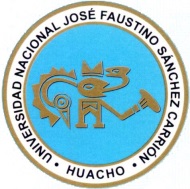 FACULTAD DE EDUCACIÓNESCUELA PROFESIONAL DE EDUCACIÓN TECNOLÓGICASÍLABO DE PRÁCTICA DE OBSERVACIÓN DE GESTIÓNDATOS GENERALES.Departamento Académico	: Ciencia de la Educación y Tecnología EducativaEscuela			: E.A.P. Educación TecnológicaEspecialidades		: Construcciones Metálicas / ElectrónicaProfesor			: Mg. Robert Pedro MATENCIO ROJAS.Asignatura			: Práctica de  Observación de Gestión Pre-Requisito		: NingunoÁrea Curricular		: Formación Profesional BásicaHoras			: 02Créditos			: 02Ciclo			: VSemestre 			: 2018 – ISUMILLA.Se propone capacitar al futuro docente para ser capaz de planificar, gestionar desarrollar y evaluar la propuesta y  gestión de programas de servicio educativo en base a como conducir un Centro Educativo, Procesos primarios (proceso de soporte), la finalidad es que el docente se familiarice con las características como definir  un modelo organizacional y mejorar las relaciones que encausan a la participación, seleccionar técnicas, flexibilización de procesos y procedimientos, sistema pedagógico, visión y misión de la I.E. Ley General de la Educación, funciones y Funciones de turnos, reglamento interno, plan anual de trabajo, plan de supervisión.OBJETIVOS GENERALES.Conoce las áreas de la gestión educativa.Identifica y analiza la problemática de la I.E.Planifica, ejecuta y gestiona con calidad los aprendizajes y el desempeño docenteEjecuta y evalúa las actividades y rol de la responsabilidad, documentos de  gestión institucional, (organización, planeamiento, control, liderazgo) CONTENIDOS CURRICULARES TRANSVERSALES.Educación intelectual y desarrollo personal.Identidad sociocultural y conciencia ecológica.UNIDADES.1. Conceptualización de Gestión Educativa.2. El Sistema Pedagógico Educativo.3. El proyecto Educativo 4. Ejecución y evaluación del proyecto del Proyecto Educativo de Gestión de Calidad  de AprendizajeESTRATEGIAS METODOLÓGICAS.RECURSOS, MEDIOS Y MATERIALES EDUCATIVOS.Textos, guías, separatas, diapositivas, papelotes, plumones.SISTEMA DE EVALUACIÓN.La inasistencia de más de 30%, no justificadas, dará lugar a la desaprobación del curso.Participación activa en clase.Presentación oportuna de trabajos.Asistencia al centro educativo para la práctica  de observación de gestión.Exposiciones.Se tomará dos exámenes parciales (P1, P2) que se promediarán con intervenciones orales y los trabajos académicos (P3) que comprenden los trabajos de talleres, prácticas calificadas, investigación. Tomándose en cuenta para el examen final:P1 = 35%		P2 = 35%		P3 = 30%BIBLIOGRAFÍA.ESCUDERO ESCUDERO, Melchor. Promoción Educativa Comunal.UNESCO, La Educación para el desarrollo de la comunidad.Edwar. La escuela y la comunidad.CALDERON M. F. “Comunidad y Democracia” – Ed. MIR – 2007 – Colombia.Huacho, 03 de abril del  2018_________________________________Mtro. Robert Pedro MATENCIO ROJASDocente de la AsignaturaCAPACIDADESCONTENIDOSSEMANASESIONESReflexiones e introducción para el desarrollo de la asignatura.1.1. 	Introducción a la asignatura.16/04/181Conoce y explica el concepto, documentos de gestión  institucional, organización, planeamiento, control liderazgo. 1.2. 	Concepto, características y fundamento de documentos de gestión institucional.213//04/182Analiza y explica como conducir un centro educativo. 1.3. 	Áreas de la Gestión Institucional.320/04/183Identifica y analiza los procesos primarios, proceso de soporte.1.4. 	Problemática de la comunidad I.E.427/04/184BIBLIOGRAFÍA:ESCUDERO ESCUDERO, Melchor. Gestión Educativa.BIBLIOGRAFÍA:ESCUDERO ESCUDERO, Melchor. Gestión Educativa.BIBLIOGRAFÍA:ESCUDERO ESCUDERO, Melchor. Gestión Educativa.BIBLIOGRAFÍA:ESCUDERO ESCUDERO, Melchor. Gestión Educativa.CAPACIDADESCONTENIDOSSEMANASESIONESIdentifica y analiza el modelo organizacional.2.1. 	Concepto  de modelo organizacional.54/05/185Analiza el sistema pedagógico.2.2.	Problemática del Sistema Pedagógico611/05/186Identifica los procesos y procedimientos de la Estructura del Proyecto de Desarrollo Institucional. 2.3.	Rasgos del Proyecto del Desarrollo Institucional.718/05/187Evaluación.2.4.	Evaluación Primer Parcial825/05/188BIBLIOGRAFÍA:UNESCO, La Educación para el desarrollo Institucional.BIBLIOGRAFÍA:UNESCO, La Educación para el desarrollo Institucional.BIBLIOGRAFÍA:UNESCO, La Educación para el desarrollo Institucional.BIBLIOGRAFÍA:UNESCO, La Educación para el desarrollo Institucional.CAPACIDADESCONTENIDOSSEMANASESIONES3.1. 	Conoce y analiza las partes del Proyecto Educativo. 3.1.	Estructura del proyecto educativo.91/06/1893.2. 	Diagnóstico del Centro Educativo 3.2.	Diagnóstico, planificación, organización de la Institución Educativa.108/06/18103.3. 	Implementación y ejecución de rutas técnicas.3.3.	Implementación y ejecución de rutas técnicas.1115/06/1811BIBLIOGRAFÍA:OLSEN, Edwar. Gestión Educativa.BIBLIOGRAFÍA:OLSEN, Edwar. Gestión Educativa.BIBLIOGRAFÍA:OLSEN, Edwar. Gestión Educativa.BIBLIOGRAFÍA:OLSEN, Edwar. Gestión Educativa.CAPACIDADESCONTENIDOSSEMANASESIONES4.1. Sistema de Calidad de Aprendizaje 4.1.	Evaluación de Gestión  de Calidad de Aprendizaje.1222/06/18124.2. 	Ley General de Educación4.2.	Evalúa la Ley de la Educación 1329/06/181406/07/1813 -144.3. 	Evaluación de la Nueva Carrera Pública  Magisterial.4.3.	Evaluación de los logros  e implementación de la carrera pública magisterial.1513/07/18154.4. 	Evaluación y presentación de informes de las prácticas de observación de gestión  institucional.4.4.	Evaluación de los logros de observación de gestión educativa y evaluación final.1620/07/1816BIBLIOGRAFÍA:OLSEN, Edwar. La escuela y la comunidad.BIBLIOGRAFÍA:OLSEN, Edwar. La escuela y la comunidad.BIBLIOGRAFÍA:OLSEN, Edwar. La escuela y la comunidad.BIBLIOGRAFÍA:OLSEN, Edwar. La escuela y la comunidad.PROCEDIMIENTOSACTIVIDADES DE APRENDIZAJECognitiva: Conferencia magistral. Lectura informativa.Analiza las diferentes comunidades existentes en nuestro país.Exposición de los proyectos realizados.Aplicativo: Planifica y organiza proyectos de promoción educativaEjecuta los proyectos de promoción educativa.Formativo: Realiza la metacogniciónEvaluación del aprendizaje.CRITERIOSINDICADORESINSTRUMENTOSDominio cognitivo y procedimental.Practica de Proyección Social e Investigación.Actitud hacia la asignatura.Conceptualiza la promoción educativa.Planifica y organiza proyectos de promoción educativa.Participa organizadamente en los proyectos de promoción educativa.Muestra esfuerzo y honestidad en la ejecución de los proyectos en las comunidades.Pruebas objetivas.Fichas de heteroevaluación y coevaluación.Informe escrito.Guías de observación.Escalas de evaluación.Registro auxiliar.Lista de cotejo de actitudes.